
ТЕРРИТОРИАЛЬНАЯ ИЗБИРАТЕЛЬНАЯ КОМИССИЯ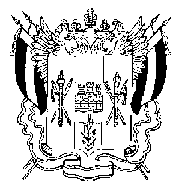 Г. ТАГАНРОГАПОСТАНОВЛЕНИЕ10 сентября 2017г.							                   № 64-3		г. Таганрог«О результатах дополнительных выборов депутатов Городской Думы города Таганрога шестого созыва по одномандатному избирательному округу № 23»	На основании данных первых экземпляров протоколов участковых избирательных комиссий № 2219, № 2220, № 2221, № 2222, № 2223 о результатах голосования на дополнительных выборах депутатов Городской Думы города Таганрога шестого созыва по одномандатному избирательному округу № 23 на территории города Таганрога Территориальная избирательная комиссия определила, что в выборах приняло участие 1235 (одна тысяча двести тридцать пять) избирателей, что составило 13,13% избирателей, включенных в списки на момент окончания голосования. В голосовании приняло участие 1233 (одна тысяча двести тридцать три) избирателя, что составило 13,10%.	Количество голосов избирателей, принявших участие в голосовании, распределилось следующим образом:За Кудрявцева Андрея Евгеньевича подано 146 (сто сорок шесть) голосов избирателей – 11,86 % от числа избирателей, принявших участие в голосовании.За  Стонога Андрея Викторовича подано 956 (девятьсот пятьдесят шесть) голосов избирателей – 77,66 % от числа избирателей, принявших участие в голосовании.За Ярошенко Андрея Викторовича  подано 86 (восемьдесят шесть) голосов избирателей – 6,99 % от числа избирателей, принявших участие в голосовании.На основании протокола территориальной избирательной комиссии о результатах выборов по одномандатному избирательному округу № 23 на территории города Таганрога в соответствии с  ч.16  ст. 62 Областного закона от 12.05.2016 № 525-ЗС «О выборах  и референдумах в Ростовской области»Территориальная избирательная комиссия ПОСТАНОВИЛА:1. Признать выборы на избирательных участках № 2219, № 2220, 
№ 2221, № 2222, № 2223  расположенных на территории одномандатного избирательного округа № 23 в городе Таганроге, состоявшимися и действительными.2. Утвердить протокол Территориальной избирательной комиссии о результатах выборов по одномандатному избирательному округу № 23 города Таганрога.3. Утвердить Сводную таблицу Территориальной избирательной комиссии о результатах выборов по одномандатному избирательному округу № 23 города Таганрога.4. Признать избранным депутатом Городской Думы города Таганрога шестого созыва по одномандатному избирательному округу № 23 Стонога Андрея Викторовича зарегистрированного кандидата, получившего наибольшее число голосов избирателей – 956 голосов, 77,66 % от числа избирателей принявших участие в голосовании.5. Направить настоящее постановление в Избирательную комиссию Ростовской области.6. Направить настоящее постановление в Городскую Думу города Таганрога.7. Опубликовать настоящее постановление в газете «Таганрогская правда». 8. Разместить настоящее Постановление на сайте Территориальной избирательной комиссии  города Таганрога, в информационно-телекоммуникационной сети «Интернет».Председатель комиссии						      М.А. ДмитриевСекретарь комиссии							      Т.А. Токарева	